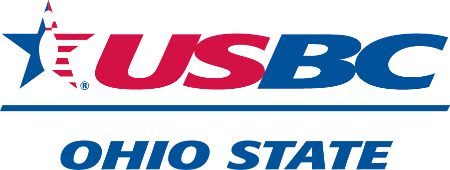 2023-2024CHANGE OF LOCAL ASSOCIATION OFFICER FORM						RETURN TO:	Ohio State USBC								P.O. Box 790								Uniontown, Ohio 44685Local Association: __________________________________________________(NEW) Association President’s Information:Name: __________________________________________________________________Address: ________________________________________________________________City, State, Zip: __________________________________________________________Phone:  ______________________________ Cell: _____________________________E-mail address: __________________________________________________________Preferred method of contact:    	    E-Mail			US Postal ServiceREPLACING: ______________________________________________(NEW) Association Manager’s Information:Name: ____________________________________________________________________Address; __________________________________________________________________City, State, Zip: _____________________________________________________________Phone: ______________________________________  Cell: _________________________E-mail address: ______________________________________________________________Preferred method of contact:    	    E-Mail			US Postal ServiceREPLACING: ______________________________________________